ИНФОРМАЦИОННОЕ СООБЩЕНИЕ         В целях обеспечения проведения независимой антикоррупционной экспертизы 03.02.2017 г. проект постановления администрации муниципального образования Южно-Одоевское Одоевского района «О признании утратившим силу постановления администрации муниципального образования Южно-Одоевское Одоевского района от 24.12.2015г. № 172 «Об актуализации муниципальной программы "Комплексного развития  системы коммунальной инфраструктуры муниципального образования Южно-Одоевское Одоевского района на 2014-2025 г.г.» размещен в сети Интернет.
        В соответствии с п. 2.3.1.10. Порядка  срок проведения независимой антикоррупционной экспертизы и приема заключений по результатам независимой  антикоррупционной экспертизы  составляет  7 рабочих дней после даты размещения проекта муниципального нормативного правового акта в сети Интернет для обеспечения проведения независимой антикоррупционной экспертизы с 03.02.2017 г. по 13.02.2017 г.
      Результаты независимой антикоррупционной экспертизы инициаторам проведения независимой антикоррупционной экспертизы рекомендуем направлять по почте, или курьерским способом на имя разработчика муниципального нормативного правового акта по адресу: Тульская область, Южно-Одоевское Одоевского района, п. Стрелецкий, пл. Стрелецкая д. 97, или в виде электронного документа на электронный адрес: adm.iuzhno-odoewskoe@yandex.ru.И. о. начальника секторажизнеобеспечения                                                                Тихомирова Т. В.            
Администрация  муниципального образования Южно-Одоевское Одоевского района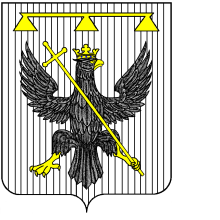 ПОСТАНОВЛЕНИЕПРОЕКТот  ________________ г                                            п. Стрелецкий                                                   № _______О признании утратившим силу постановления администрации муниципального образования Южно-Одоевское Одоевского района от 24.12.2015г. № 172 «Об актуализации муниципальной программы "Комплексного развития  системы коммунальной инфраструктуры муниципального образования Южно-Одоевское Одоевского района на 2014-2025 г.г."      Рассмотрев Протест Прокуратуры Одоевского района от  07.02.2017 года № 7-02-2017, в соответствии с законом Российской Федерации от 06.10.20083г. № 131-ФЗ «Об общих принципах организации органов местного самоуправления в Российской Федерации", на основании Устава муниципального образования Южно-Одоевское Одоевского района, администрация муниципального образования Южно-Одоевское Одоевского района ПОСТАНОВЛЯЕТ:Признать утратившим силу постановление администрации муниципального образования Южно-Одоевское Одоевского района от 24.12.2015 года № 172 «Об актуализации муниципальной программы «Комплексного развития системы коммунальной инфраструктуры муниципального образования Южно-Одоевское Одоевского района на 2014-2025 годы»». Обнародовать настоящее постановление на информационных стендах в установленном порядке и разместить на официальном сайте муниципального образования Южно-Одоевское Одоевского района в сети Интернет.        3.         Контроль за исполнением настоящего постановления оставляю за собой.       4.         Постановление вступает в силу со дня подписания.          Глава администрациимуниципального образования          Южно-Одоевское         Одоевского района                                                            И.А. Думчев